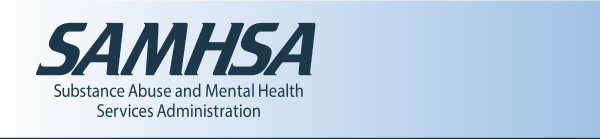 Answer the Call! 988 Lifeline Suicide & Crisis Network Jobs On July 16, 2022, the National Suicide Prevention Lifeline (1-800-273-8255) will transition to an easy-to-remember, 3-digit number (988). This represents an unprecedented opportunity to strengthen and expand the existing network of over 200 locally operated and funded crisis centers across the country.In advance of the 988 transition in July, the Lifeline Suicide & Crisis Network is looking to bring on new volunteers and paid employees to answer calls, chats, and texts from people in crisis. All employees and volunteers receive training, so if you are a caring person who wants to help those in crisis, apply today.Find YOUR opportunity: https://www.samhsa.gov/find-help/988/jobsRead more about 988 at https://www.samhsa.gov/find-help/988